R v Mantla, 2018 NWTSC 76	S-1-CR-2017-000041IN THE SUPREME COURT OF THE NORTHWEST TERRITORIESIN THE MATTER OF:HER MAJESTY THE QUEEN- v -KEVIN MANTLA_________________________________________________________ Transcript of the Ruling (Testimonial Aids) delivered by The Honourable Justice L.A. Charbonneau, sitting in Yellowknife, in the Northwest Territories, on the 31st day of October, 2018._________________________________________________________APPEARANCES:Ms. J. Andrews: Mr. B. MacPherson:Counsel for the Crown Counsel for the CrownMr. T. Bock:	Counsel for the Accused(Charges under s. 235(1), s. 239(1)(b), s. 268 of theCriminal Code)A publication ban is in effect prohibiting the publication or broadcast of any information that could identify the children referred to in this decision THE COURT:	This is my ruling on theapplication made by the Crown at the start ofthis trial seeking to have E.M. testify outsidethe courtroom using a closed circuit televisionsystem.Other testimonial applications were made,but they were not opposed.	However, Mr. Mantladid oppose this particular one.	I granted theapplication and the trial proceeded on thatbasis, but I did say I would put reasons on therecord later on and these are those reasons.It was undisputed at trial, even before thetrial started, that Mr. Lafferty and E.M. hadbeen the victims of an extremely violent attackat E.M.'s residence, in the early morning hoursof September 28th, 2015.	They were both stabbedrepeatedly.	Although she survived the attack,E.M. was very seriously injured.	Three of heryoung children were in the house at the time ofthe attack.	At the time this application washeard, two of them were expected to be called bythe Crown at trial, and in the end they wereindeed called.Before I deal with the substance of theapplication, I wanted to reiterate some of thecomments I made when the application was dealtwith having to do with the evidence that waspresented in support of this motion.	When Iraised those concerns, Crown counsel very fairlyacknowledged that these applications werepresented in somewhat of a disjointed manner.But aside from that (and these things do happen),there were specific issues about aspects of theevidence that I found problematic which I want toaddress.One of the Notice of Motion that was filedsought to have E.M. testify using a screen.Another Notice of Motion was later filed, askingthat she be permitted to testify outside thecourtroom.I recognize that, in any given case, thescope of requests for testimonial aids for awitness may evolve.	It is not at all uncommonfor a witness to have a certain view or wishesabout what testimonial aids he or she may want touse and for that view to evolve over time.	Thiscan go in both directions.Sometimes the Crown expects to have to applyfor testimonial aids, and in the end, the witnessdecides that he or she does not want it afterall.	Sometimes a witness who has indicated thathe or she does not want a testimonial aid changeshis or her mind and requests that one be used.And sometimes there are changes in the type oftestimonial aid that the witness is asking besought.	These are dynamic things; they are notstatic.But whatever the situation, and especiallywhen there is a change in the specifictestimonial aid sought, it is very important thatthe evidence adduced in support of theapplication track these changes and explain them.In the context of the testimonial aidssought for E.M., there were three affidavitsfiled.	The first two were filed on January 5thand January 9th respectively.	The affiant was aCrown witness coordinator, employed with theCrown's office.	A third affidavit sworn by adifferent Crown witness coordinator was filed on16	January 17th.In the first affidavit, that affiant deposedthat E.M. stated it would be easier for her totalk if she could testify behind a screen.	Iassume this affidavit was intended to be filed insupport of the motion to use a screen.In the second affidavit sworn just a fewdays later, the same affiant deposed that E.M.told her she did not like the screen, that whenshe testified with one at the preliminaryhearing, she did not feel like herself and shewas nervous about everything.	That affiant madeno reference to her first affidavit or provideany particulars of the circumstances that led herto have a different belief about E.M.'s viewsabout whether a screen would be helpful to her ornot.It is not difficult to surmise that E.M.must have expressed different things to thisCrown witness coordinator at different times.But that should have been set out in the secondaffidavit.	Without that kind of explanation, itwould be very difficult for the Court to decidewhich affidavit actually represents E.M.'s stateof mind about testifying and what type oftestimonial aid may assist her.Affidavits are a method of presentingevidence.	The rules are more flexible than forin-court testimony, but it is still evidence.Attributing any weight to contradictoryaffidavits sworn by the same person when thereis no explanation within the affidavit is veryproblematic.As a matter of best practice, even whenthere is no contradiction between two affidavitsthat are sworn by the same affiant, an affiantwho swears multiple affidavits in relation to thesame matter should always ensure that eachsubsequent affidavit makes reference to theearlier ones, and as in this case, if there arechanges in circumstances or if the informationthat is provided is different or contrary tosomething the affiant has deposed to in anearlier affidavit, this has to be addressed.The third affidavit, which was sworn by adifferent Crown witness coordinator, was muchmore detailed than the first two.	It referred tospecific meetings with E.M. in preparation forthe trial and of the discussions that took placewith respect to testimonial aids.	That kind ofevidence is far more helpful and probative whendealing with applications like this one.Again, it would have been preferable forthat affiant to indicate that she was aware ofthe other two affidavits already filed on thesame topic and to indicate that the thirdaffidavit was intended to provide updatedinformation to the Court.With respect to that third affidavit, themore significant problem was that it was sent tothe Court for filing after counsel had alreadymade their submissions on the application.	Itwas sent to the Registry for filing without anycorrespondence flagging for the Court that itpertained to a matter that had already been thesubject of submissions.Filing additional evidence after submissionsare completed on an application is highlyunusual.	As I already noted, the use oftestimonial aids is an issue that can berevisited as circumstances change.	As such, itis an area where it may well be necessary toadduce additional evidence, even aftersubmissions have been presented.	Indeed, whenthis came up during the hearing, Defence counselfairly noted that the issue could be reopened atvarious points.	In that sense, it did not matterand it did not affect the ultimate outcome of theapplication.	But, as a matter of process, whenthat type of situation arises, it should beraised with the Court.	Further evidence shouldnot simply be filed with the Registry when amatter is under deliberation.Now, I say all this in the hopes that itwill be helpful in future cases.	I do want tomake it very clear that, generally speaking, thistrial, which went on for several weeks, proceededvery smoothly.	It was very obvious to me thatcounsel for the Crown and counsel for Defencewere extremely well-prepared and organized andtheir work on this case was of the highestquality.	I would not want the comments that I ammaking now about these aspects of the evidencefiled in support of the testimonial aids to anyway detract from the fact that counsel's conductof the case was, in my view, exemplary.I have made these comments because thesetypes of applications are frequently made, andmore often than not they are based, as the casewas here, on affidavits sworn by persons who havediscussed the issue of testimonial aids withwitnesses.It is quite proper for the evidence to bepresented in this manner.	Under the rules ofevidence, an affiant may depose to a matter basedon information and belief.	But the issues thatarose here underscore the importance of greatcare being taken in the preparation of suchaffidavits, especially when a witness hasexpressed different things, at different timesabout the use of these testimonial aids.Turning now to my reasons for having grantedthe application, it is governed by Section 486.2of the Criminal Code.	I reviewed the legalframework that governs applications like this onein some detail in R v K.M., 2017 NWTSC 27, cor 1.I adopt that analysis for the purpose of thiscase.To grant this application, I had to besatisfied that testifying outside the courtroomwould facilitate the giving of a full and candidaccount of events by E.M.	As I noted in R vK.M., this is a much lower threshold than the onethat applied under the previous version of thisprovision.	Before the section was amended, theCourt had to be satisfied that the aid wasnecessary for the witness to provide a full andcandid account of events.In this case, defence noted that the varioustestimonial aids contemplated by the CriminalCode represent departures, to varying degrees,from the manner and processes whereby witnessesordinarily testify.The testimonial aid that represents the mostminor departure from the usual process is topermit a support person to sit near the witnessunder Section 486.1.The next level of accommodation is to have ascreen that prevents the witness from seeing theaccused, the first accommodation contemplated bySection 486.2.The most significant departure from theordinary process is to have the witness testifyoutside the courtroom, which is the secondaccommodation contemplated in Section 486.2.For an adult witness, the threshold to bemet for all three types of accommodations is thesame one, that it would facilitate the witnessgiving a full and candid account of events.Defence argued at the application that if anaccommodation that represents less of a departurefrom the normal process is sufficient to achievethe intended purpose, that is the accommodationthat should be permitted.	The Crown, noting thatthe test that governs these applications is thesame, argued that the choice as to whichtestimonial aid should be used rests with theCrown.	There is support for the Crown's positionin the case law, but the matter is not withoutcontroversy.The Crown relied on R v S.B.T., 2008 BCSC711.	That case involved a review brought by theCrown in certiorari and mandamus of the decisionof a trial judge on a testimonial aidapplication.	The Crown had sought an orderpermitting a child witness to testify outside thecourtroom, and the judge had only permitted thatthe child testify behind the screen.On review, the Crown argued that the judge'srole on the application was simply to decidewhether the use of any specific accommodationwould interfere with the proper administration ofjustice.	That is the test to be met by a partyopposing the use of a testimonial aid when thewitness is a child.Aside from that, the Crown argued, the judgehad no role in deciding which accommodation ismost appropriate and should not have ordered theuse of the screen when what was requested wastestimony outside the courtroom.Defence, relying on principles of statutoryinterpretation, argued that Parliament'sintention was not to give one party in theadversarial process decision-making control overwhat type of accommodation should be granted andthat the judge retains discretion to decide whichtestimonial aid should be permitted.The reviewing judge concluded at paragraph36 of the decision that the decision as to whichtype of testimonial aid is to be used rests withthe applicant, namely the Crown.Judges in other cases have expressedagreement with this approach, for example, in R vBell, 2017 BCSC 2303 and R v Etzel, 2014 YKSC 50,but other Courts have not agreed.	In R v C.T.L,2009 MBQB 266, the court concluded that the judgehas discretion to order the use of a testimonialaid other than the one being sought.	Martin Jsaid at paragraph 18: 2627	In many cases, such as this one, counsel may legitimately disagree as to whichtestimonial aid is best or optimal for the specific case.	Assuming that the competingtestimonial aids fulfill the object of the section, and none would interfere with theproper administration of justice, which is to be chosen, why, and by whom?	This isclearly an exercise of discretion concerning the conduct or management of thetrial that should not fall to one of the advocates but ... remains within theinherent jurisdiction of the trial judge. It is part of his or her duty and role.78		That approach was followed in R v Brown, 9	2010 SKQB 420.In its written submissions on thisapplication, the Crown stated that the law didnot give defence counsel any say in whichtestimonial aid will be used and that: 14The choice of testimonial aids rather is the preserve of the applicant who hasconsidered which testimonial aid best serves the purpose of facilitating thewitness's testimony.18In oral submissions, Crown counsel was lesscategorical and conceded that the Court has thepower to govern its own process and that dealingwith an application for testimonial aid doesinvolve the exercise of discretion.The cases that I have referred to all dealtwith cases where the aid was sought for a childwitness.	The application, in this particularcase, was not one of those, and this is worthy ofmention and it gives rise to some nuances becausethe applicable tests are different.	Arguably,when the application is for a child witness, theCourt has far less discretion.For child witnesses, the structure of theprovision is that the Court shall make the orderunless it is satisfied that it would interferewith the proper administration of justice.	Foran adult witness, the provision says that theCourt may allow the use of a testimonial aid ifthe test that I have referred to is met.The use of the word "may" is not consistentwith the suggestion that once the threshold ismet, namely the Court finds that a testimonialaid would facilitate the witness giving evidence,the specific aid sought must necessarily beordered.	On the contrary, it seems to me thatthe use of the word means that even if the Courtfinds that a certain testimonial aid wouldfacilitate the witness providing a full andcandid account, the Court does not have to makethe order.Generally speaking, and with respect to thecontrary view, I find that the analysisarticulated by Martin J in R v C.T.L, is moreconvincing than that of the other cases.To the extent that R v S.B.T. can beinterpreted to mean that the Court can never makean order for a testimonial aid other than the onebeing sought, I respectfully disagree.	In myview, it would be open to the Court, in anappropriate case and provided the evidentiarybasis existed to do so, to be satisfied thatsomething that is not being sought or, perhaps,is not the witness's first choice, should beordered.For example, in a situation where thetestimonial aid being sought proves to beunavailable for technical reasons (which is thesituation that could very well arise in some ofthe communities where this Court sits), it may beopen to the Court to order that another type oftestimonial aid be used.I have addressed this legal issue because itwas raised in submissions, but it makes nodifference to the outcome of this particularapplication.	In this case, I had no difficultyconcluding, having considered the factors listedat paragraph 486.2, that the application ought tobe granted as framed.	That provision lists thefactors to be considered in deciding anapplication like this one.The nature of the offence was relevant.That is set out at paragraph (b).	E.M. was thevictim of a very violent assault committed in thepresence of her children, and her boyfriend waskilled during the same series of events.	Thereis no doubt that testifying about those eventswould be a very difficult and painful experience.Paragraph (d) was also applicable.	Itrefers to the nature of the relationship betweenthe witness and the accused.	In this case, thiswas very relevant, Mr. Mantla being E.M.'s formerspouse.Paragraph (g) talks about society's interestand encouraging the participation of victims andwitnesses in the criminal justice process.	E.M.was one of the victims in this matter and aneyewitness.	The fact that she was brutallyattacked and that her boyfriend died as a resultof an attack committed during the same chain ofevents was never going to be an issue in thiscase.	It was clear at the outset that the issueswould be identity and, possibly, intent.Society has a considerable interest inensuring that cases are decided on the fullestand best evidentiary record possible and thatwitnesses are given the best opportunity totestify.	That is consistent with trial fairnessand with the truth-seeking function of thecriminal justice system.Paragraph (h) allows the Court to considerother factors that the judge considers relevant.In this case, I have considered the fact thatthere was no suggestion that having E.M. testifyoutside the courtroom would impedecross-examination or that it would render theprocess of eliciting her evidence particularlycumbersome.	Steps would have to be taken toensure that certain exhibits could be showed toher in the room she was in, but that is somethingthat is quite possible to do, and this was not acase where this was expected to make the processunduly complicated.There were also several things in theaffidavit filed on January 17 that constituteinformation that falls under this heading of"other factors."	More specifically, in thataffidavit, the affiant provided evidence of thewitness's reactions and feelings when she wasshown the courtroom and what she expressed abouthow challenging it would be for her to talk aboutthese events if she was seated close to theaccused.	The affiant deposed that E.M. was shownthe courtroom on January 10th.	She saw thelayout of the courtroom, she sat in the witnesschair, and after leaving the courtroom she wasupset and crying.On January 12th, E.M. told the affiant thatwhen she sat in the witness chair, she did notfeel comfortable with the physical distancebetween the witness chair and the defence table.She said she would not feel safe with the accusedseated that close to her.	She also told theaffiant that when she testified at thepreliminary hearing with the screen, the distancebetween the defence table and her was greater;that having the accused seated close to herduring her evidence would make her too emotionaland it would be too hurtful to be able totestify; that she would not be able toconcentrate if she had to talk about whathappened if sitting this closely to the accused.Finally, she said that seeing the physical layoutof the courtroom gave her anxiety.This detailed evidence, as I noted already,which is very helpful to the Court in decidingthis type of application, was completelyuncontradicted.	It was compelling evidence thattestifying outside the courtroom would make iteasier for this particular witness to testify onthis particular case, and it is not at allsurprising given the subject matter of the trialand the relationship with the accused.Those were my reasons for allowing E.M. totestify outside the courtroom that I wassatisfied that this would facilitate herproviding a full and candid account of events,and this is why I granted the application.5	_____________________________________________________6	ADJOURNED TO NOVEMBER 8, 2018 AT 9:30 A.M.7	_____________________________________________________89	CERTIFICATE OF TRANSCRIPT10I, the undersigned, hereby certify that theforegoing transcribed pages are a complete andaccurate transcript of the digitally recordedproceedings taken herein to the best of my skill andability.Dated at the City of Sault Ste. Marie, Provinceof Ontario, this 16th day of November, 2018. 18Certified Pursuant to Rule 723of the Rules of Court 21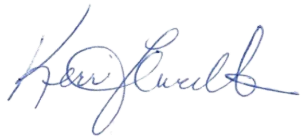 2223	 	_______________Kerri FrancellaCourt Transcriber2627